            ZONING BOARD OF APPEALS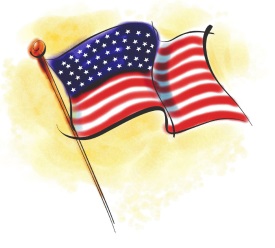                           TOWN OF CHESTER                            1786 Kings Highway                        Chester, New York 10918
							Agenda January 11, 20187:00pm – Interpretation & Area Variance  Kristina Barton72 West AveS/B/L 6-1-6 & 6-1-5 